Практическое игровое пособие «В гостях у сказки «Теремок».К третьему году жизни ребенок уже хорошо понимает речь окружающих, сам интенсивно овладевает активной речью. Высокого уровня достигают восприятие и память ребенка, возрастает устойчивое внимание, появляется образное мышление. В этом возрасте хорошо выражены исследовательские действия руки: ребенку хочется все рассмотреть, потрогать, пощупать, нажать, разобрать, расстегнуть, завязать и т.д.Перед педагогами стоит задача обогатить ребенка зрительными, слуховыми, осязательными впечатлениями, создать соответствующие условия при организации развивающей среды и развития у детей сенсорно-моторных качеств.Именно с этой целью было разработано игровое пособие. Сделав это пособие , решаем множество задач.Дети могут самостоятельно действовать с героями сказки, то есть закрепляют ее содержание, последовательность действий и тем самым упражняют свою память.Более активные дети,  глядя на героев сказки, могут самостоятельно рассказать ее другим детям, то есть мы способствуем развитию речевой деятельности детей, увеличению их словарного запаса и развиваем творческую деятельность.Развиваем интонационно-речевые умения детейУчим детей действовать рядом, стимулируем их познавательную деятельность.Развиваем мышление детей, аналитическое восприятиеПособие можно использовать на занятии во время знакомства со сказкой «Теремок», как игру – ситуацию в свободной игровой деятельности или как индивидуальное занятие.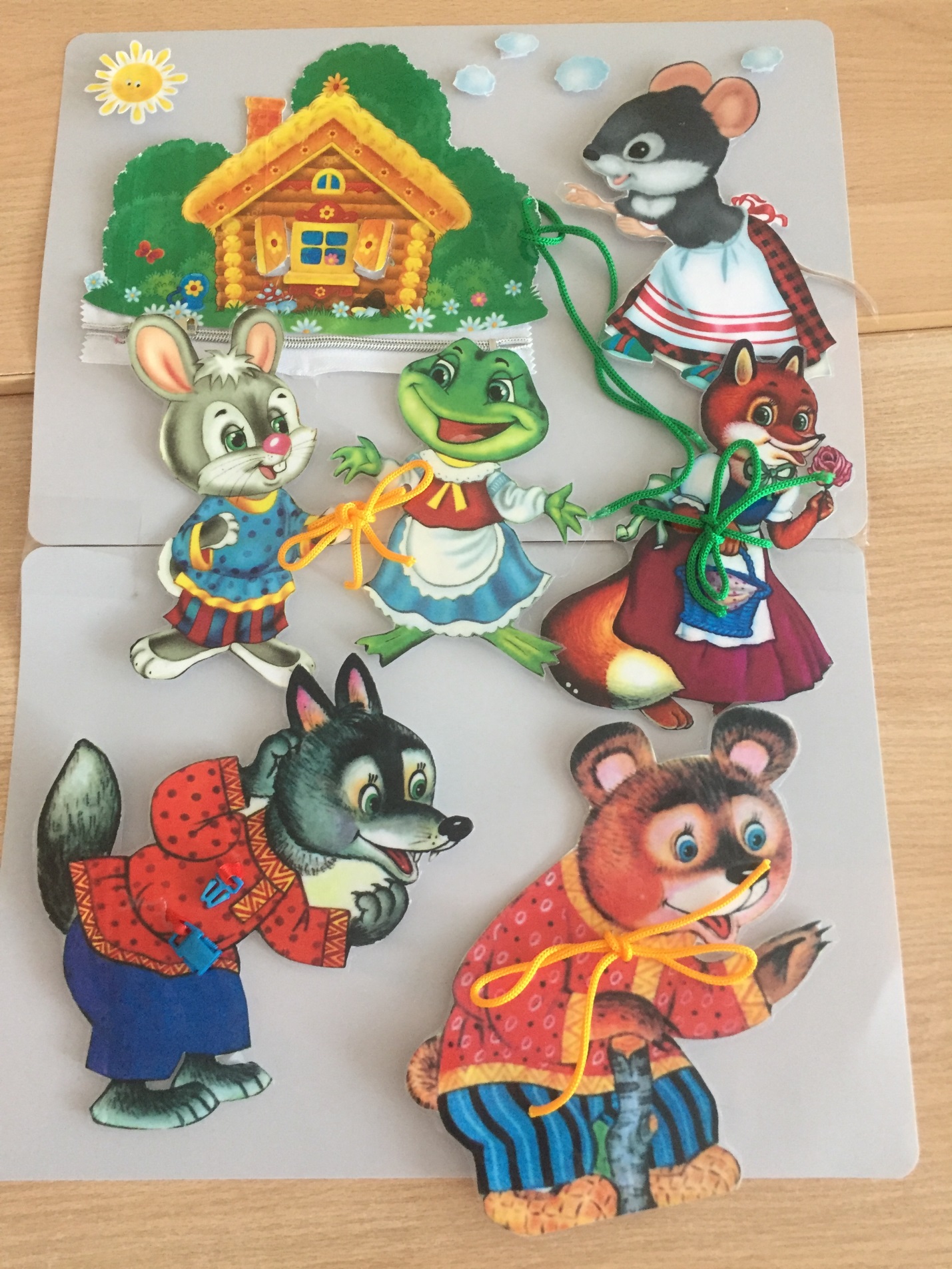 